I Am Thankful For…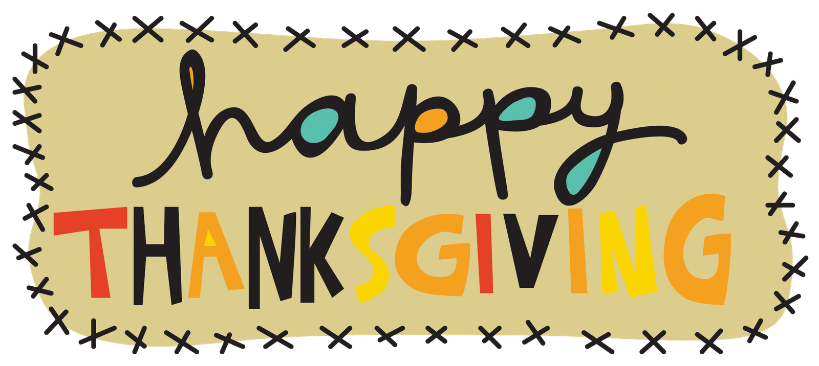 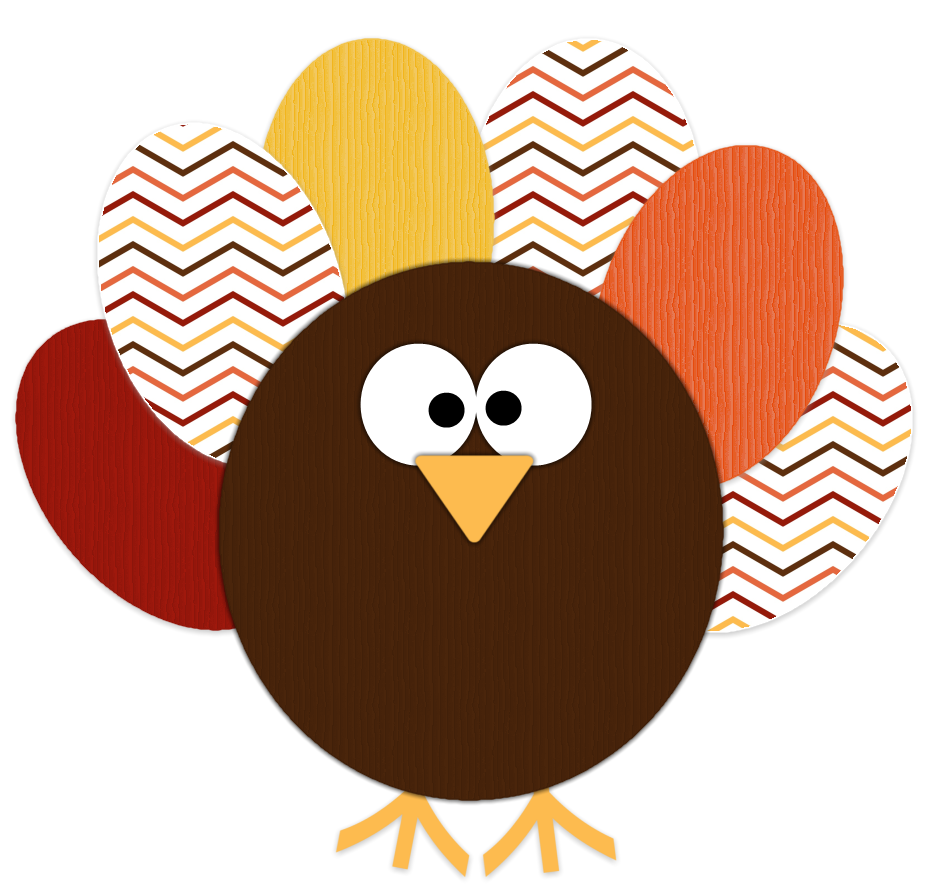 